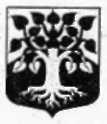 МУНИЦИПАЛЬНОЕ ОБРАЗОВАНИЕ«ЩЕГЛОВСКОЕ СЕЛЬСКОЕ ПОСЕЛЕНИЕ»ВСЕВОЛОЖСКОГО МУНИЦИПАЛЬНОГО РАЙОНАЛЕНИНГРАДСКОЙ ОБЛАСТИСОВЕТ ДЕПУТАТОВРЕШЕНИЕ01.10.2012 г.											№ 6.2/15пос. ЩегловоО внесении изменений и дополнений в решение совета депутатов МО «Щегловское сельское поселение» от 02.10.2014 №11 «Об утверждении персонального состава постоянных комиссий совета депутатов муниципального образования «Щегловское сельское поселение» Всеволожского муниципального района Ленинградской области».В соответствии с федеральным законом № 131-ФЗ от 06 октября 2003 года «Об общих принципах организации местного самоуправления в Российской Федерации», Уставом муниципального образования «Щегловское сельское поселение» Всеволожского муниципального района Ленинградской области совет депутатов муниципального образования «Щегловское сельское поселение» Всеволожского муниципального района Ленинградской областиРЕШИЛ:Внести следующие изменения и дополнения в приложение к решению совета депутатов МО «Щегловское сельское поселение» от 02.10.2014 №11 «Об утверждении персонального состава постоянных комиссий совета депутатов муниципального образования «Щегловское сельское поселение» Всеволожского муниципального района Ленинградской области»:- пункт 4 приложения дополнить словами: Климова Светлана Валентиновна.Настоящее решение вступает в силу с момента его принятия.Контроль за исполнением настоящего решения возложить на Главу муниципального образования МО «Щегловское сельское поселение».Глава муниципального образования				Ю.А. Паламарчук Приложениек решению совета депутатов МО «Щегловское сельское поселение»от 02.10..2014 № 11В редакции решения совета депутатов №6.2/15 от 01.10.2015ПЕРСОНАЛЬНЫЙ СОСТАВ ПОСТОЯННЫХ КОМИССИЙ СОВЕТА ДЕПУТАТОВ МО «ЩЕГЛОВСКОЕ СЕЛЬСКОЕ ПОСЕЛЕНИЕ» ВСЕВОЛОЖСКОГО МУНИЦИПАЛЬНОГО РАЙОНА ЛЕНИНГРАДСКОЙ ОБЛАСТИКомиссия по бюджету, налогам, инвестициям, торговле, предпринимательству и бытовому обслуживанию:- Валентиненко Лариса Борисовна;- Звонков Дмитрий Сергеевич;- Крюков Константин Евгеньевич.- Панин Сергей Васильевич.Комиссия по местному самоуправлению, гласности, законности и правопорядку:- Зарубина Евгения Вадимовна;- Жексенова Наталья Кабдулловна;- Панин Сергей Васильевич- Фаворский Сергей Сергеевич.Комиссия по промышленности, архитектуре, строительству, ЖКХ, транспорту, связи, сельскому хозяйству, экологии и использованию земель:- Валентиненко Лариса Борисовна; - Звонков Дмитрий Сергеевич;- Крюков Константин Евгеньевич;- Паламарчук Юрий Анатольевич. Комиссия по здравоохранению, образованию, культуре, социальным вопросам и молодежной политике:- Зарубина Евгения Вадимовна;- Зеленская Валентина Григорьевна;- Жексенова Наталья Кабдуловна;- Фаворский Сергей Сергеевич;- Климова Светлана Валентиновна.